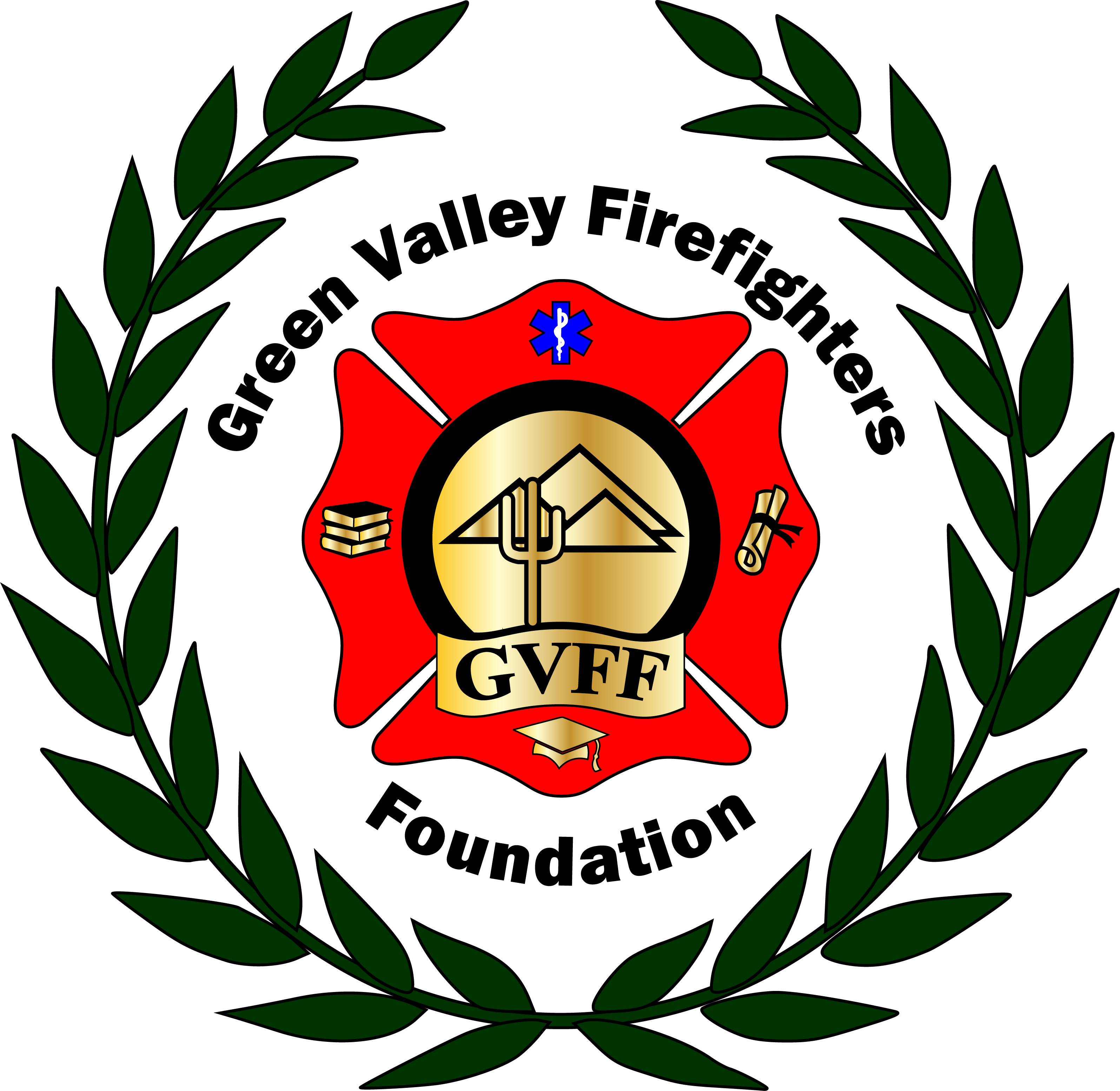                              NOTICE OF MEETING OFTHE GREEN VALLEY FIREFIGHTERS FOUNDATION BOARDJune 27,2018 4:30 P.MHQ/1285 W. Camino EncantoAGENDACall to Order – President Anthony Taylor – Called to order at 4:40. Present were Scheller, Barter, Nowell, Kubitskey, Kosiorowski, Kelley, Carey, Taylors. Approval of Minutes from May 15, 2018 – Secretary Talia Carey, Scheller, Barter, . All in Favor. Financial Report – Chief Wunder  Old Business – None. New Business – By-law Review- Insurance Quotes Review– Polos for Board- Off Duty T shirts for Sale-   Dates from Chief Wunder /Fanning for Mid-Year event QC PB Thank you – Ball Theme for this Year Dougall’s reimbursement Request Website -Credit Card (approved in January 4, 2018 minutes) Disney Application.   Set Next Meeting Date –    Adjourn- 